检 验 委 托 合 同        S-CGCS/CX-04-01-02统一编号：	        第   页   共    页委托方信息样品信息信息确认单位名称：国家金银及制品质量监督检验中心（长春） / 长春黄金研究院有限公司                          地址：吉林省长春市南湖大路6760号            传真：0431-89879860              邮箱：15714313501@126.com联系电话：0431 -85512921  0431-89243722 /3822 15714313501                      网址：http://www.ccgj1993.cn                  检 测 委 托 合 同（续表）       S-CGCS/CX-04-01-02统一编号：	        第   页   共    页                                        样品信息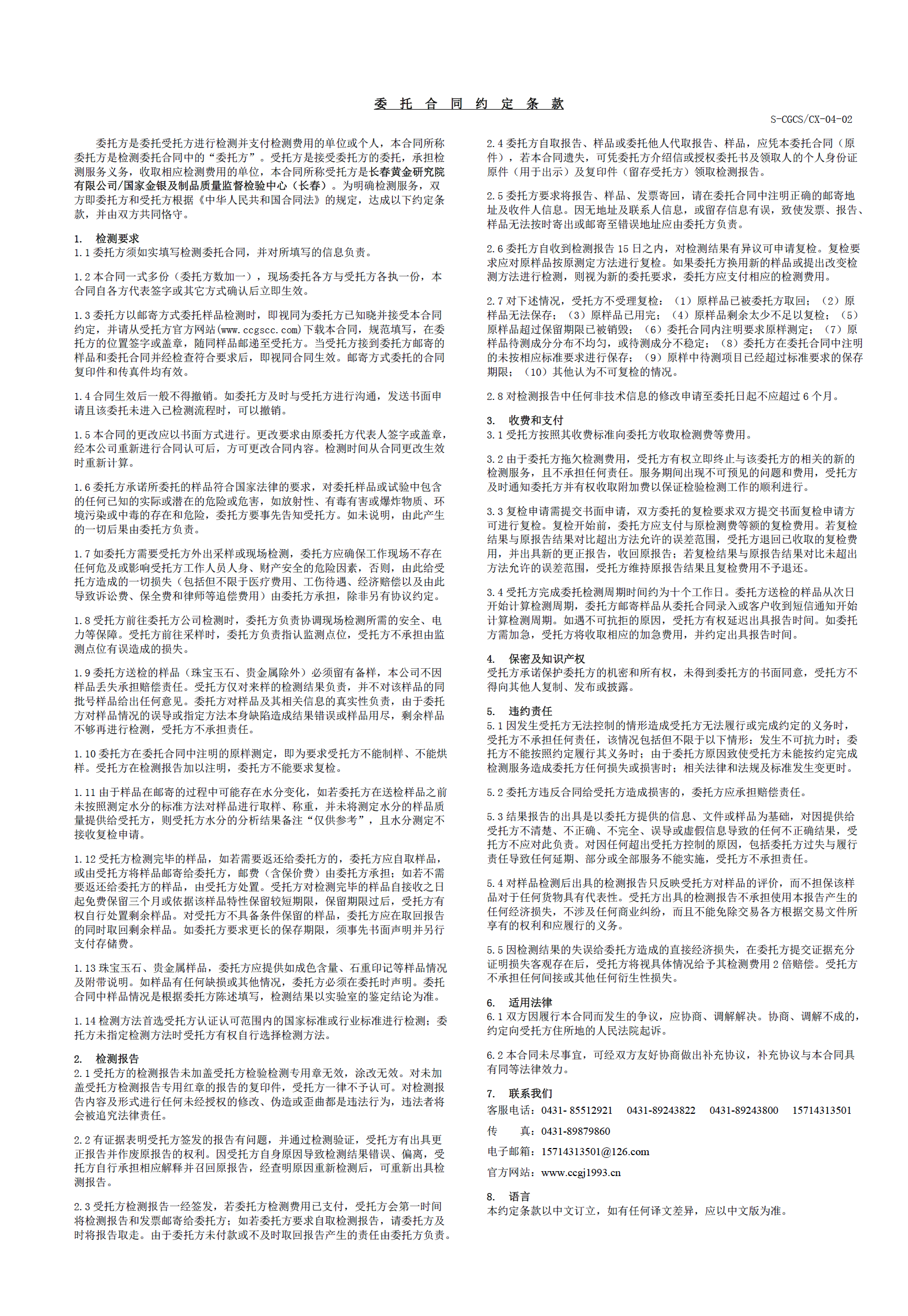 委托方一名称（盖章）（盖章）（盖章）（盖章）（盖章）联系人委托方一地址邮编委托方一电话传真邮箱委托方二（仅限双方委托填写）名称（盖章）（盖章）（盖章）（盖章）（盖章）联系人委托方二（仅限双方委托填写）地址邮编委托方二（仅限双方委托填写）电话传真邮箱序号样品编号样品名称检验项目检验项目样品规格（状态）样品规格（状态）样品规格（状态）样品重量样品重量 备注 备注12345678910数量检 验 依  据检 验 依  据检 验 依  据□  标准方法 	    □  非标准方法 	    □  委托方提供的方法                                    □  标准方法 	    □  非标准方法 	    □  委托方提供的方法                                    □  标准方法 	    □  非标准方法 	    □  委托方提供的方法                                    □  标准方法 	    □  非标准方法 	    □  委托方提供的方法                                    □  标准方法 	    □  非标准方法 	    □  委托方提供的方法                                    □  标准方法 	    □  非标准方法 	    □  委托方提供的方法                                    □  标准方法 	    □  非标准方法 	    □  委托方提供的方法                                     送样方式 送样方式□邮寄 □送样	 □现场抽样/采样□邮寄 □送样	 □现场抽样/采样□邮寄 □送样	 □现场抽样/采样□邮寄 □送样	 □现场抽样/采样报告发送□Email  □传真   □邮寄	 □自取□Email  □传真   □邮寄	 □自取□Email  □传真   □邮寄	 □自取□Email  □传真   □邮寄	 □自取□Email  □传真   □邮寄	 □自取 送样方式 送样方式□邮寄 □送样	 □现场抽样/采样□邮寄 □送样	 □现场抽样/采样□邮寄 □送样	 □现场抽样/采样□邮寄 □送样	 □现场抽样/采样结果报出形式□报告   □证书□报告   □证书□报告   □证书□报告   □证书□报告   □证书检毕样品返还检毕样品返还   □委托方一    □委托方二   □委托方一    □委托方二   □委托方一    □委托方二   □委托方一    □委托方二自取人签字自取日期自取日期     检验费   □加急     检验费   □加急¥         元□已付（  ）□未付（  ）¥         元□已付（  ）□未付（  ）付款方式付款方式委托方一 ¥	        元	□现金	□转账 □预付委托方二 ¥	        元	□现金	□转账 □预付委托方一 ¥	        元	□现金	□转账 □预付委托方二 ¥	        元	□现金	□转账 □预付委托方一 ¥	        元	□现金	□转账 □预付委托方二 ¥	        元	□现金	□转账 □预付委托方一 ¥	        元	□现金	□转账 □预付委托方二 ¥	        元	□现金	□转账 □预付委托方一 ¥	        元	□现金	□转账 □预付委托方二 ¥	        元	□现金	□转账 □预付委托方一 ¥	        元	□现金	□转账 □预付委托方二 ¥	        元	□现金	□转账 □预付是否符合检测要求□符合      □不符合□符合      □不符合样品接收日期样品接收日期不符合情况声明重要提示请阅读本单背面委托合同约定条款，您的签字表明已同意委托合同约定条款。请阅读本单背面委托合同约定条款，您的签字表明已同意委托合同约定条款。请阅读本单背面委托合同约定条款，您的签字表明已同意委托合同约定条款。请阅读本单背面委托合同约定条款，您的签字表明已同意委托合同约定条款。请阅读本单背面委托合同约定条款，您的签字表明已同意委托合同约定条款。请阅读本单背面委托合同约定条款，您的签字表明已同意委托合同约定条款。请阅读本单背面委托合同约定条款，您的签字表明已同意委托合同约定条款。客户确认签名委托方一 签字委托方二 签字受托方 签字客户确认签名日	     期日	    期	日       期序号样品编号样品名称检验项目样品规格（状态）样品重量备注